A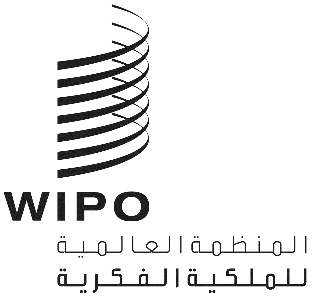 CWS/6/20الأصل: بالإنكليزيةالتاريخ: 9 أغسطس 2018اللجنة المعنية بمعايير الويبوالدورة السادسةجنيف، من 15 إلى 19 أكتوبر 2018مراجعة معيار الويبو ST.60وثيقة من إعداد الأمانةأرسل مكتب الاتحاد الأوروبي للملكية الفكرية (EUIPO) إلى الأمانة، في 14 يونيو 2018، طلبًا يقترح فيه مراجعة معيار الويبو ST.60 "التوصية بشأن البيانات الببليوغرافية المتعلقة بالعلامات". ويرد اقتراح مكتب الاتحاد الأوروبي للملكية الفكرية في مرفق هذه الوثيقة.ويتعلق الاقتراح بتحديث الأرقام المتفق عليها دوليا في تحديد البيانات الببليوغرافية أي رموز المعيار ST.60، بهدف إظهار أنواع جديدة من العلامات التجارية مع خيارين مقترحين: إما تحديث بسيط أو تغيير مفصّل.والتحديث البسيط المقترح هو تعديل الرمز (554) وإضافة رمز جديد (559) لأنواع أخرى من العلامات التجارية (انظر الفقرات 7 إلى 9 من المرفق). والخيار الأمثل المقترح هو إدراج أربعة رموز إضافية والتحديث البسيط (انظر الفقرة 12 من المرفق).إنّ اللجنة المعنية بمعايير الويبو مدعوة إلى ما يلي:(أ)	الإحاطة علماً بطلب مكتب الاتحاد الأوروبي للملكية الفكرية بشأن مراجعة معيار الويبو ST.60 كما ورد في الفقرة ا من هذه الوثيقة؛(ب)	والنظر في اقتراحي مراجعة معيار الويبو ST.60 على النحو المُشار إليه في الفقرة 3 أعلاه، وكما ورد في مرفق هذه الوثيقة.[يلي ذلك المرفق]